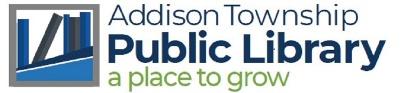 Addison Township Public LibraryLibrary Card ApplicationName: __________________________________________________Date of Birth: _________________________Address: _________________________________________________Phone Number: _________________________Phone carrier: __________________________Email: ________________________________Alternate ID Number: ______________________I agree to take full responsibility for all activity on my library card. I agree to comply with all of Addison Township Public Library’s policies, to pay all fines, and to be responsible for any loss or damage to materials. Signature: ___________________________________     Date: _________________________------------------------------------------------------------------------------------------------------------------------------- For Patrons Under 18 Years of AgeParent/Legal Guardian Name: ___________________________________________________I certify that I am the Parent/Legal Guardian of the minor and will take full responsibility for all activity on the minor’s library card. Parent/Legal Guardian Signature: ________________________________________Date: _________________________